Name: ______________________________________	Date: ________________________Student Exploration: Star SpectraVocabulary: absorption spectrum, binary star, blueshift, Cepheid variable, emission spectrum, giant star, nebula, redshift, spectrum, starPrior Knowledge Questions (Do these BEFORE using the Gizmo.) What happens when light goes through a prism? __________________________________This band of colors is called a spectrum.A rainbow is an example of a spectrum. What is the sequence of colors in a rainbow? _________________________________________________________________________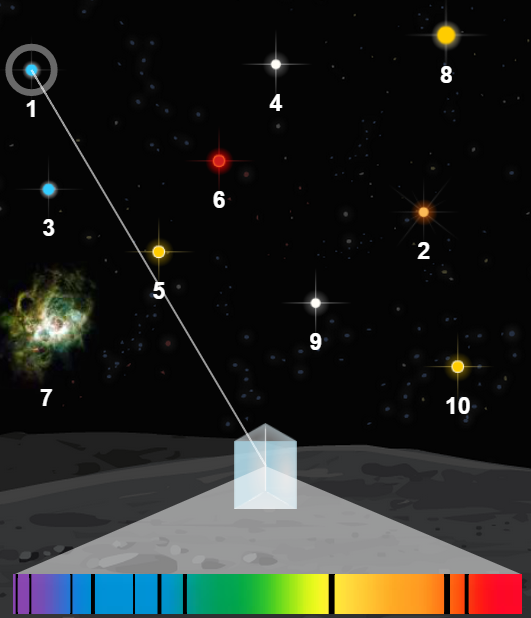 Gizmo Warm-upThe interior of a star produces a continuous spectrum of light, like a rainbow. Cooler gases in the outer layers of the star absorb certain wavelengths of light, causing dark lines to appear in the spectrum. The resulting absorption spectrum can tell astronomers a great deal about the star.On the Star Spectra Gizmo, turn on Show labels. Select star 1 to see its absorption spectrum.How many lines do you see in the spectrum? ___________Drag the Hydrogen spectrum next to the Star spectrum so that the edges line up. Do some of the lines on the two spectra match up? ___________Drag the Helium spectrum next to the Star spectrum. Do some lines match? ___________Try out the other available spectra. Do any others have lines that match? ___________Which elements have contributed to the spectrum of star 1? _________________________Note: The elements in a star’s spectrum do not necessarily reflect what the star is made of. The absorption spectrum is mostly determined by the surface temperature of the star.Question: How are stars classified?Introduction: Late in the 19th century, Harvard astronomer Edward Pickering wanted to sort and catalog the thousands of star spectra that had been collected by the Harvard Observatory. He hired several women to do the work, paying them 25 cents a day. The most prominent of these women was Annie Jump Cannon, who devised a classification system still used today.Classify: Use the Gizmo to find the elements that are present in the spectra of stars 1 through 4. Remember to check both the Neutral spectra and the Ionic spectra. Then use the table above to classify each star and describe its surface temperature. (Note: A star spectrum may not display lines of all of the elements typical of its spectral class.)On your own: Look up Annie Jump Cannon on the Internet or in a library and read her story. Share your discoveries with your classmates and teacher.Question: What else can we learn from stellar spectra?Observe: Observe the spectra of stars 5 – 10. Identify the elements in each spectrum, and try to classify each star. If you notice unusual features in these spectra, describe them.Match: Write the number of the star or object that matches each description. Then use this information to help you identify the elements and reclassify the stars in the table above.____	High atmospheric pressures in a star cause spectral lines to be broadened, or “smeared out.” Giant stars, which have relatively low atmospheric pressures, are characterized by narrow spectral lines.____	If a star is moving away from an observer, spectral lines are redshifted, or shifted toward the red end of the spectrum. An approaching star is blueshifted.____	A star orbited by a large planet will move in a small circle. This will cause its spectrum to be slightly redshifted part of the time and blueshifted at other times.____	Binary stars are pairs of stars that orbit one another. Their presence is indicated by two spectra that shift in opposite directions. ____	Cepheid variable stars change their brightness in a regular cycle. Gas pressure builds up, causing the stars to expand quickly. When the pressure is released, the star contracts, and the intensity of some spectral lines may decrease.____	A nebula is an enormous cloud of gas and dust in which stars are born. Most nebulae produce an emission spectrum, which is characterized by bright lines of color against a dark background. The bright lines in an emission spectrum correspond to the dark lines in an absorption spectrum.Activity A: Classifying starsGet the Gizmo ready: Check that Show labels is on and Neutral spectra is selected.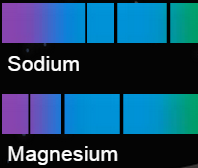 Harvard Classification SchemeHarvard Classification SchemeHarvard Classification SchemeHarvard Classification SchemeClassColorProminent spectral linesSurface Temp. (K)OBlueIonized helium, hydrogen> 25,000BBlue-whiteNeutral helium, hydrogen11,000 – 25,000AWhiteHydrogen, ionized sodium, ionized calcium7,500 – 11,000FWhiteHydrogen, ionized sodium and calcium; neutral sodium and calcium6,000 – 7,500GYellowNeutral sodium and calcium, ionized calcium, ionized iron, ionized magnesium5,000 – 6,000KNeutral calcium, neutral iron, neutral magnesium3,500 – 5,000MRedNeutral iron, neutral magnesium, and neutral titanium oxide (not shown)< 3,500StarColorElements in spectrumClassSurface Temperature (K)1234Activity B: Unusual starsGet the Gizmo ready: Select star 5. 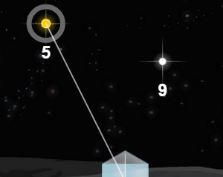 StarColorElements in spectrumClassUnusual features5678910